入围体检考察人员请扫码进群（入群申请请备注姓名、岗位代码、准考证号）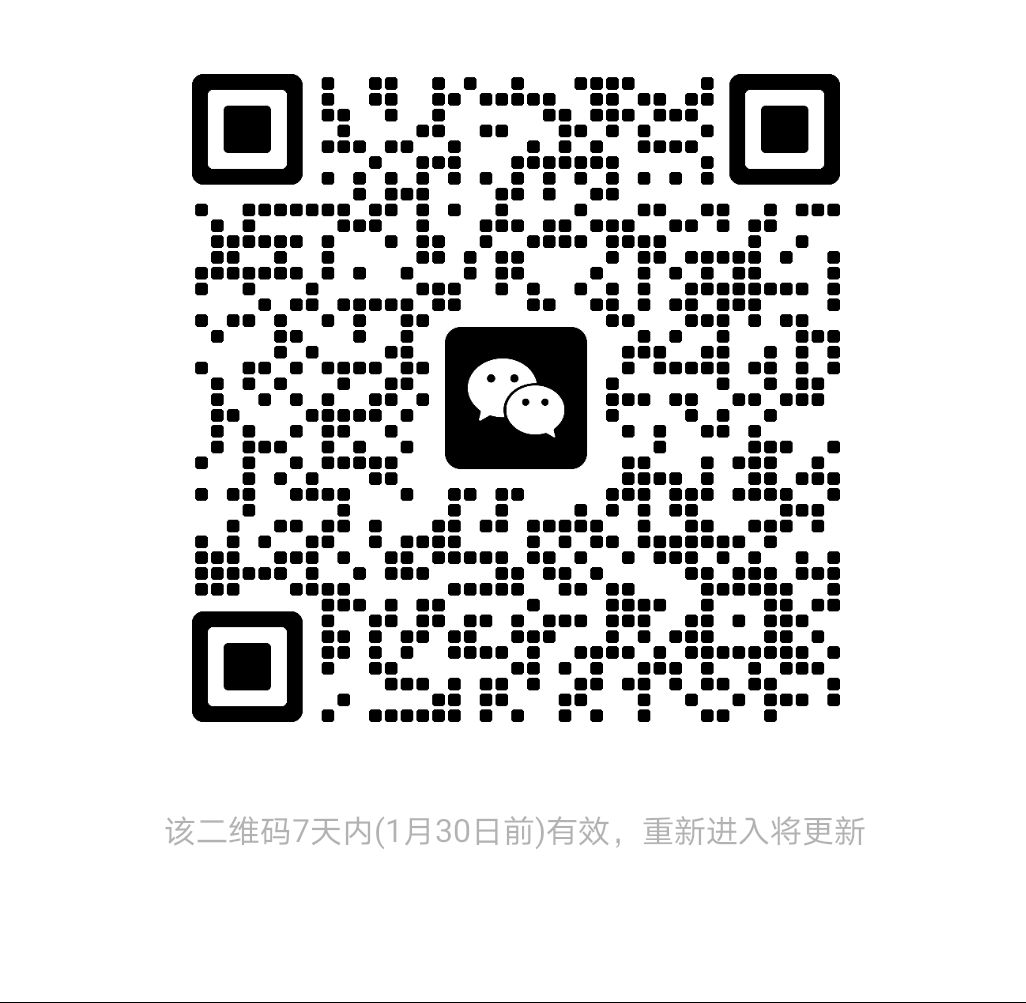 